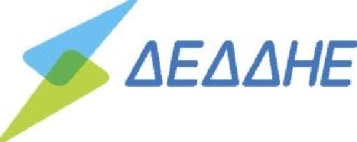 Διεύθυνση Περιφέρειας Κεντρικής Ελλάδας     Περιοχή Λαμίας Πρ.Αταλάντης						         ΑΡ./ΗΜ: 13/02/2024 Πληροφορίες:		 	                                                ΠΡΟΣ:    ΑΠΟΔΕΚΤΕΣ Σταύρος Παπαϊωάννου                                                                   Τηλέφωνο     : 22330-81012					 FAX             : 22330-23238				            		 Email           : st.papaioannou@deddie.gr							ΘΕΜΑ:        Προγραμματισμένες διακοπές ρεύματοςΣΧΕΤ.:        			Σύμφωνα με τις προγραμματισθείσες διακοπές ρεύματος, λόγω εκτέλεσης εργασιών   σε δίκτυα γραμμών Μέσης & Χαμηλής Τάσης, παρακαλώ όπως ενημερώσετε τους ακροατές-τηλεθεατές-χρήστες του διαδικτύου, ότι:Την ΠΕΜΠΤΗ 15/02/2024 λόγω εκτέλεσης εργασιών σε δίκτυα γραμμών Μέσης & χαμηλής  Τάσης θα γίνουν  προγραμματισμένες   διακοπές  ρεύματος στις κάτωθι περιοχές του ΔΗΜΟΥ ΛΟΚΡΩΝ:                                                           1η ΔΙΑΚΟΠΗΣΥΝΕΡΓΕΙΟ ΚΟΥΡΟΣ, ΜΑΖΙ, ΜΑΛΕΣΙΝΑ, ΛΕΚΟΥΝΑ, ΒΛΥΧΑΔΑ, ΤΜΗΜΑ ΤΟΥ ΟΣΜΑΕΣ, ΜΟΝΗ ΑΓΙΟΥ ΓΕΩΡΓΙΟΥ,ΑΘΛΗΤΙΚΟ ΚΕΝΤΡΟ ΜΑΛΕΣΙΝΑΣ, ΕΛΑΙΟΤΡΙΒΕΙΑ ΜΑΛΕΣΙΝΑΣ, ΒΙΟΛΟΓΙΚΟΣ ΜΑΛΕΣΙΝΑΣ, ΒΟΥΣΤΑΣΙΟ ΚΑΡΑΜΙΝΤΖΟΥ  ΓΕΩΡΓΙΟΥ, Φ/Β ΦΟΥΡΛΕΜΑΔΗ ΚΑΙ ΚΟΥΤΣΟΜΗΤΑ ΓΙΑΝΝΗ ΚΑΙ ΗΛΙΑ ΑΠΟ ΩΡΑ 07:00 ΕΩΣ 08:00 ΚΑΙ ΑΠΟ ΩΡΑ 15:00 ΕΩΣ 16:00.                                                          2η ΔΙΑΚΟΠΗΛΕΚΟΥΝΑ, ΒΛΥΧΑΔΑ, ΤΜΗΜΑ ΤΟΥ ΟΣΜΑΕΣ, ΜΟΝΗ ΑΓΙΟΥ ΓΕΩΡΓΙΟΥ, ΑΘΛΗΤΙΚΟ ΚΕΝΤΡΟ ΜΑΛΕΣΙΝΑΣ, ΕΛΑΙΟΤΡΙΒΕΙΑ ΜΑΛΕΣΙΝΑΣ, ΒΙΟΛΟΓΙΚΟΣ ΜΑΛΕΣΙΝΑΣ, ΒΟΥΣΤΑΣΙΟ ΚΑΡΑΜΙΝΤΖΟΥ ΓΕΩΡΓΙΟΥ,Φ/Β ΦΟΥΡΛΕΜΑΔΗ ΚΑΙ ΚΟΥΤΣΟΜΗΤΑ ΓΙΑΝΝΗ ΚΑΙ ΗΛΙΑ, ΚΕΝΤΡΟ ΑΚΡΟΑΜΑ, ΑΝΤΛΙΟΣΤΑΣΙΟ ΣΤΟ ΠΑΛΙΟ ΧΩΡΙΟ, ΤΜΗΜΑ ΤΗΣ ΜΑΛΕΣΙΝΑΣ ΠΡΟΣ ΤΟ ΑΘΛΗΤΙΚΟ ΚΕΝΤΡΟ ΚΑΙ ΤΟ ΠΡΑΤΗΡΙΟ ΚΑΖΑΝΑ ΧΡΗΣΤΟΥ ΑΠΟ ΩΡΑ 07:00 ΕΩΣ 16:00.Σημειώνεται ότι επειδή πρόκειται για τεχνικές εργασίες μπορεί να υπάρξει μικρή μεταβολή στις ώρες διακοπής, δηλαδή να μειωθούν οι ώρες (το συνηθέστερο) ή αν προκύψουν απρόβλεπτες τεχνικές δυσκολίες να γίνει μικρή υπέρβαση.                                                                Ο ΠΡΟΪΣΤΑΜΕΝΟΣ                                                                  ΠΑΠΑΪΩΑΝΝΟΥ ΣΤ.ΑΠΟΔΕΚΤΕΣ star@lamiastar.grstarfm@lamiastar.grinfo@lamiareport.grlamianow.gr@gmail.cominfo@ilamia.grFykavana@gmail.comlokron@dimos-lokron.gov.gr